Анализ ВПР за 3 года (2021, 2022 г, 2023г.) МБОУ «Храбровская СОШ»Всероссийские проверочные работы – новая процедура оценки качества общего образования, которая вошла в штатный режим. Проведение ВПР направлено на обеспечение единства образовательного пространства Российской Федерации, совершенствование общероссийской системы оценки качества образования и поддержки введения Федерального государственного образовательного стандарта за счет предоставления образовательным организациям единых проверочных материалов и единых критериев оценивания учебных достижений. Всероссийские проверочные работы— практика, призванная наладить регулярную проверку уровня знаний школьников на соответствие федеральным государственным образовательным стандартам.Результаты русского языка за 3 годаОбщие результаты ВПР по русскому языку за три года показывают, что успеваемость стабильна, серьезных понижений нет, а качество повысилась на 2%. Но анализ работ в разрезе классов показывает, что низкие результаты обучения по качеству и успеваемости показывают учащиеся 7-х, 5-х классов по сравнению с предыдущим годом. В 2021 году КЗ 7 классов было 41%, а в 2022 году – 29%, по успеваемости понижений не наблюдается, имеется незначительное (на 1, 8%) повышение.2022 году учащиеся 9 классов впервые выполняли работу ВПР и показали хорошие знания по русскому языку, качество знаний - 54%, успеваемость составляет 83%.Качество знаний по русскому языку за 3 года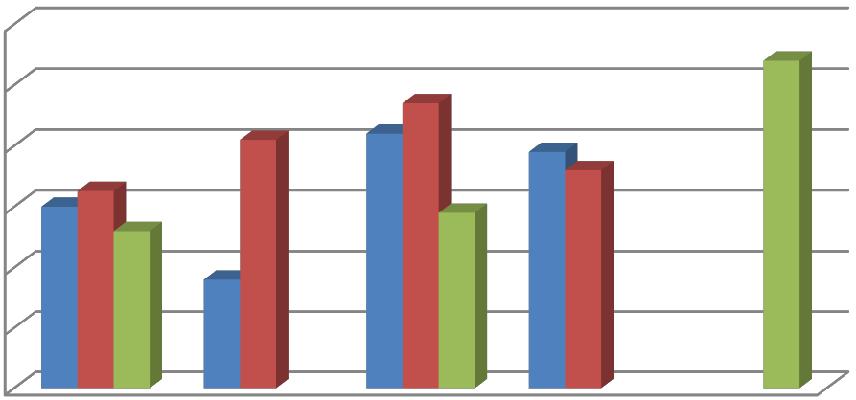 Процент успеваемости по русскому языку за 3 года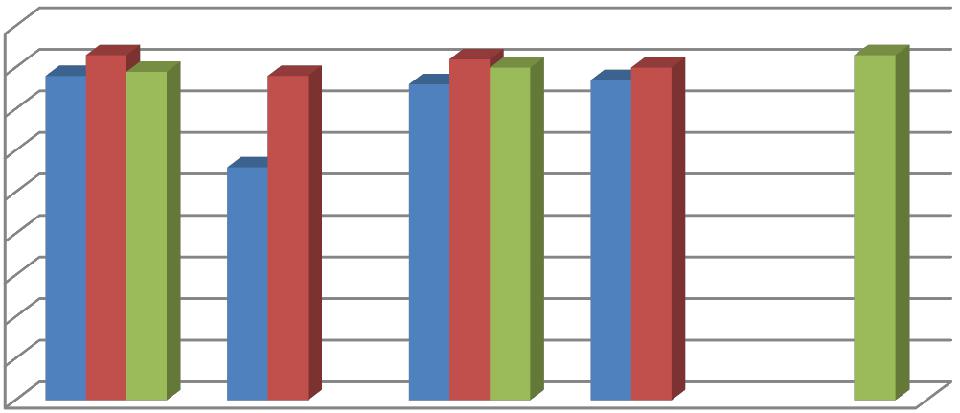 Результаты математики за 3 годаОбщие результаты ВПР по математике за три года показывают, что успеваемость повысилась на 3,5% в этом учебном году по сравнению с 2020 и 2021 гг., а качество повысилась на 7%. Но анализ работ в разрезе классов показывает, что низкие результаты по успеваемости и качеству знаний показывают учащиеся 6-х классов по сравнению с предыдущим годом. В 2020 году КЗ было – 26%, а в 2021 г. – 18%, т.е. снизилось на 8%.также в 8-х классах понизилась успеваемость на 23,6% (2021 г. по сравнению с 2020годом): с 98% на 74,4%.Учащиеся 9 классов показали низкое качество знаний по математике - 16%, а успеваемость составляет 82%.Качество знаний по математике за 3 года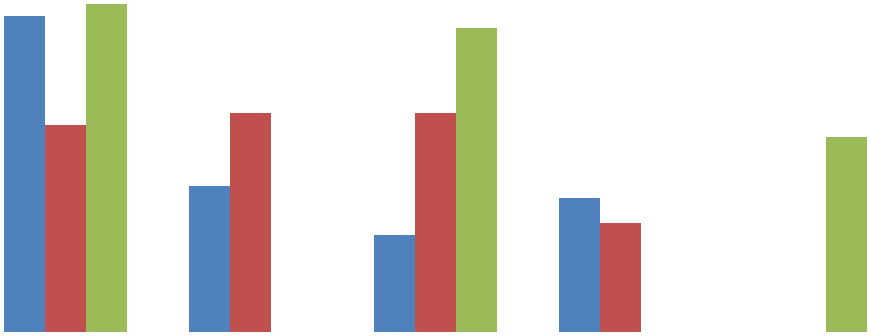 Процент успеваемости по математике за 3 года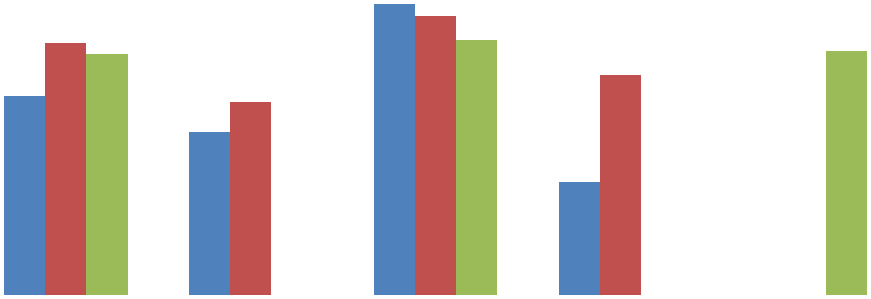 Результаты биологии за 3 годаОбщие результаты ВПР по биологии за три года показывают, что успеваемость повышается из года в год: в 2020 г. – 79%, в 2021 г. – 87%, а в этом году – 96%. А качество знаний повысилось на 20%. Анализ работ в разрезе классов показал, что все учащиеся показали хорошие знания по биологии.Качество знаний по биологии за 3 года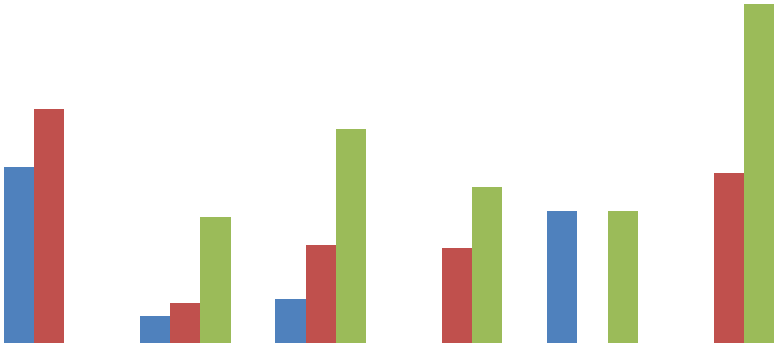 Процент успеваемости по биологии за 3 года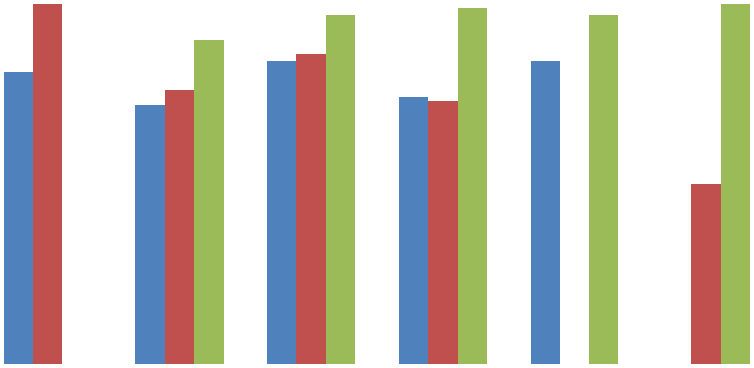 Результаты истории за 3 годаОбщие результаты ВПР по истории за три года показывает, что качество знаний и успеваемость понизились в текущем году по сравнению с предыдущими учебными годами, КЗ понизилось на 39%, а УУ – на 12%. Анализ работ в разрезе классов показал,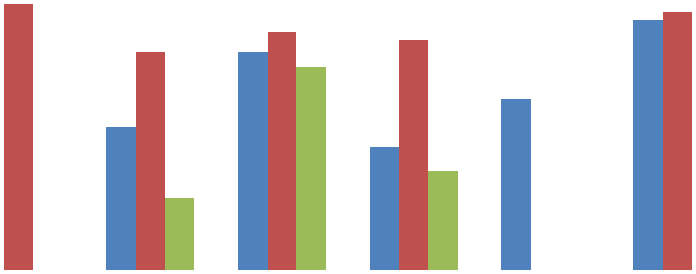 Процент успеваемости по истории за 3 года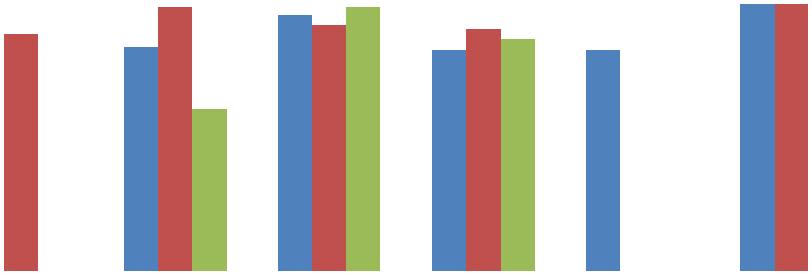 Результаты обществознанию за 3 годаОбщие результаты ВПР по обществознанию за три года показывает, что успеваемостькачество знаний стабильны, серьезных понижений нет, а качество знаний повысилось на 9%. Но анализ работ в разрезе классов показывает, что низкие результаты обучения по качеству и успеваемости показывают учащиеся 8-х классов по сравнению с предыдущим годом. В остальных классах наблюдается положительная динамика.Качество знаний по обществознанию за 3 года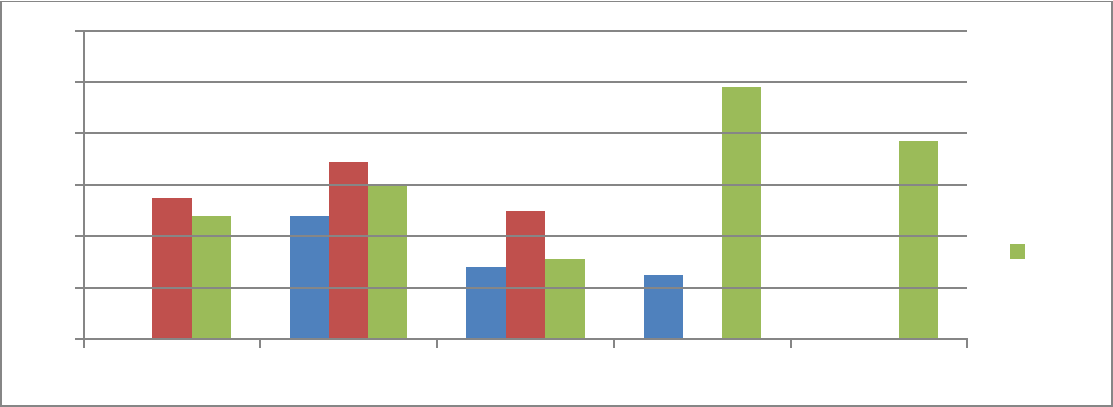 12010080 2021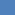 60 2022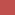 4020232006	7	8	9	11Процент успеваемости по обществознанию за 3 года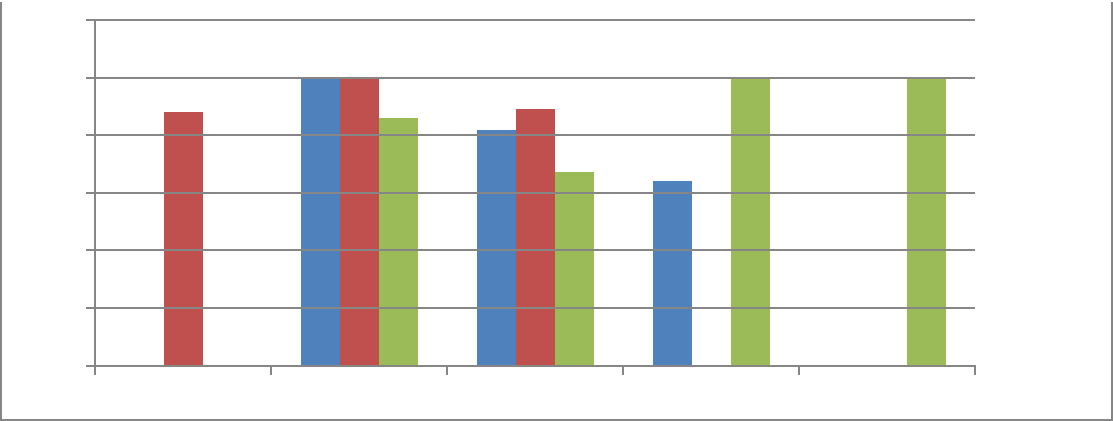 12010080 202160 202240	 2023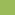 2006	7	8	9	11Результаты географии за 3 годаОбщий анализ результатов ВПР по географии за три года показывает положительную динамику: успеваемость и качество знаний стабильны, серьезных понижений нет, только по качеству знаний имеется понижение на 3%.Качество знаний по географии за 3 года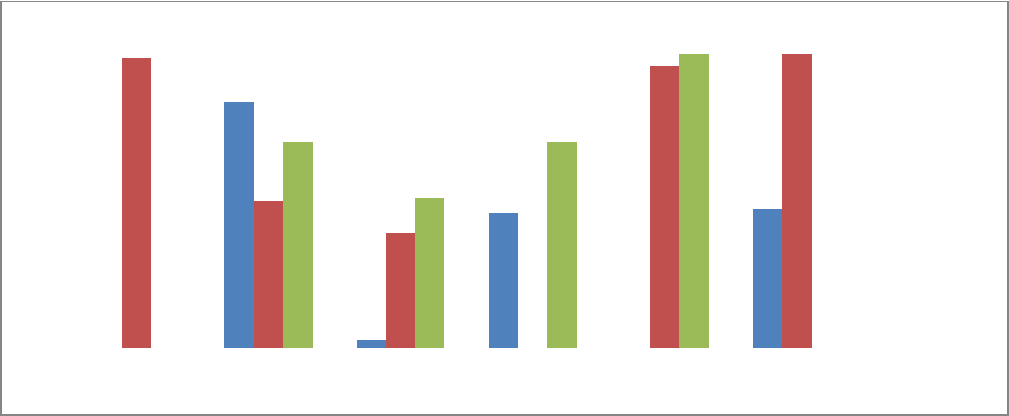 6	7	8	9	10	11Процент успеваемости по географии за 3 года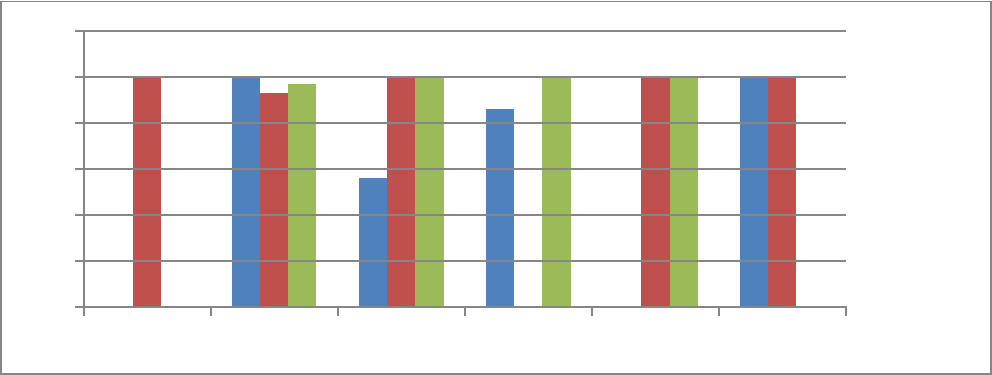 12010080 202160 202240 20232006	7	8	9	10	11Результаты физики за 3 годаСравнительные показатели по физике в 7,8,11 классах за 2021, 2022,2023 годы показывают, что качество знаний и успеваемость стабильные, имеется положительная динамика. Качество знаний повысилось к 2022 году на 18 %, в 2021 году по сравнению с 2021 г. на 14%.Качество знаний по физике за 3 года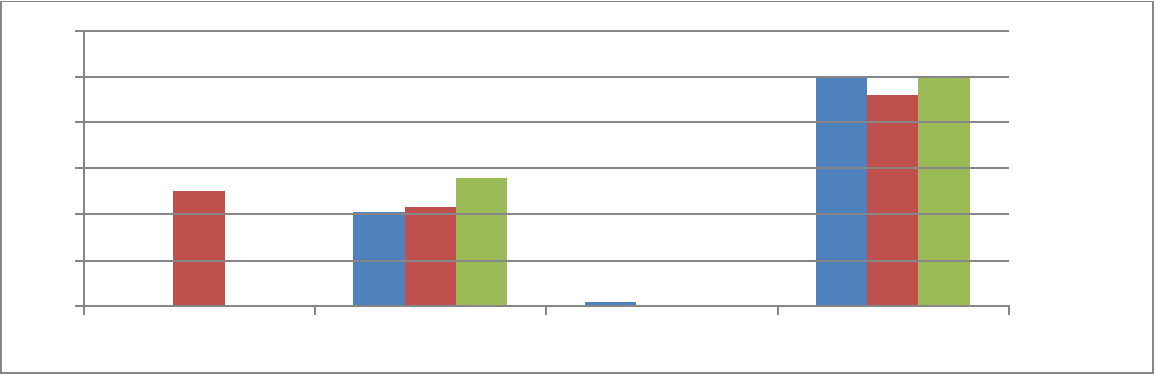 12010080 202160 202240 20232007	8	9	11Процент успеваемости по физике за 3 года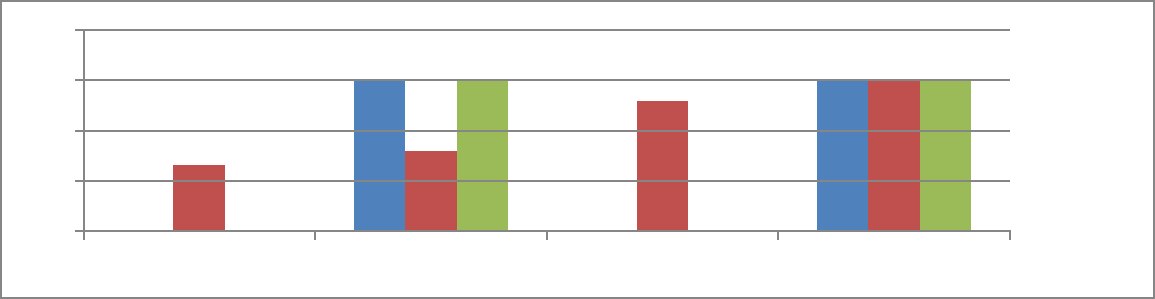 105100 202095 202190 2022857	8	9	11Результаты английского языка за 3 годаВсероссийские проверочные работы по английскому языку выполняли учащиеся 7, 8, 11 классов. Результаты за 3 года показывают, что успеваемость в текущем учебном году понизилось на 28% по сравнению с прошлым годом, а также учащиеся показали понижение качества знаний на 12%. В этом году учащиеся 8 классов впервые выполняли работу на компьютере, поэтому показали низкое качество знаний – 7,8%, а успеваемость составляет 61%. Хорошие знания по английскому языку показали выпускники 11 класса.Качество знаний по английскому языку за 3 года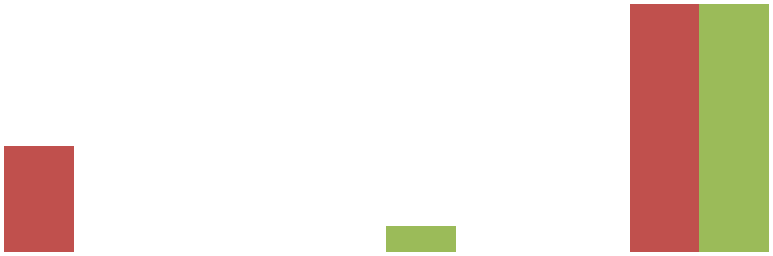 Процент успеваемости по английскому языку за 3 года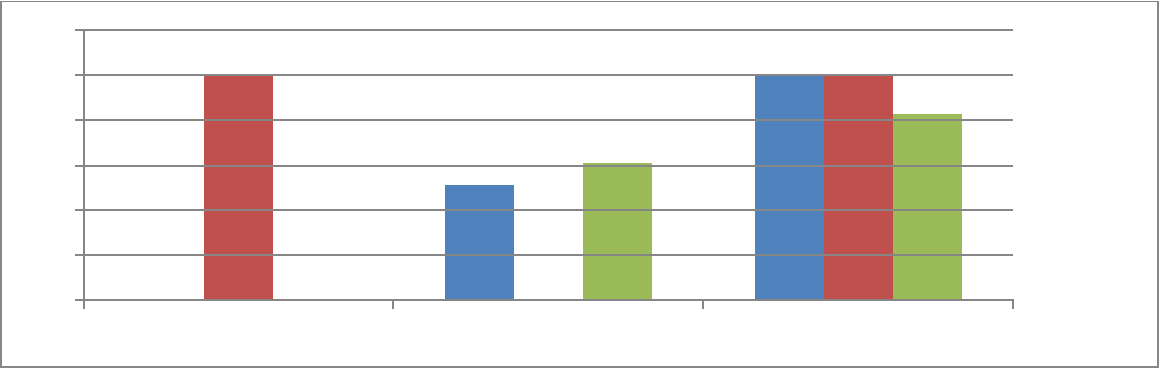 12010080 2020604020 2021 202207	8	11Результаты химии за 3 годаРезультаты по химии за 3 года показывают стабильные показатели успеваемости по сравнению с прошлым годом, но серьезное понижение качества знаний на 21%. Качество знаний по химии за 3 года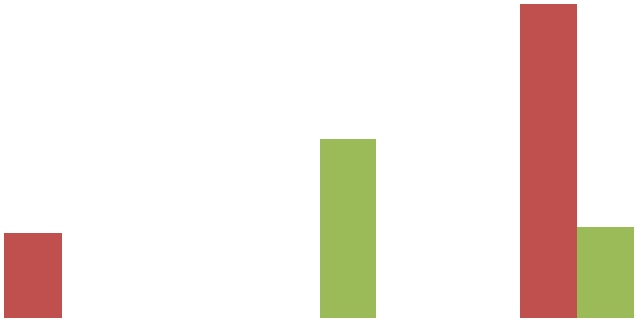 Процент успеваемости по химии за 3 года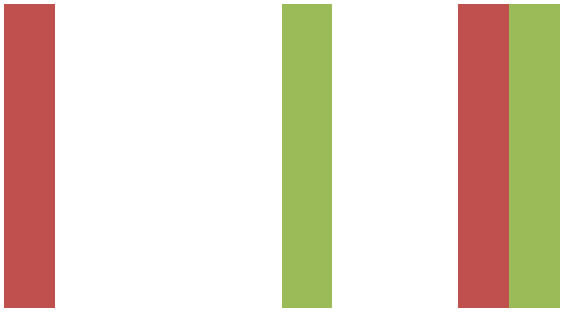 По результатам ВПР по всем предметам видно, что по сравнению с годовыми оценкамибольшинства обучающихся наблюдается понижение отметок проверочных работ. Это связано с тем, что у большинства учащихся годовые оценки положительные по результатам четвертей, поэтому мало неудовлетворительных оценок, как при выполнении ВПР.Вывод и рекомендации:Из представленных данных видно, что у некоторых обучающихся наблюдаются низкие навыки самостоятельной, самообразовательной работы, а также низкая учебная мотивация:- умение строить речевое высказывание заданной структуры в письменной форме по содержанию прочитанного текста; - умение распознавать основную мысль текста, составлять план прочитанного текста, соблюдая нормы построения предложения;– умение решать тестовые задачи, овладение основами логического, алгоритмического мышления. пространственного воображения;– умение работать с таблицами, схемами, графиками, диаграммами анализировать и интерпретировать данные;– недостаточное освоение начальных сведений о сущности и особенностях объектов, процессов и явлениях действительности;– не овладели логическими действиями сравнения, анализа, синтеза, установления аналогий причинно-следственных связей, построения рассуждений.Учащимся и их родителям:- добросовестнее относиться к выполнению домашних заданий, работе на уроках; - больше читать справочной и дополнительной литературы по предмету; - родители должны контролировать выполнение домашних заданий.Учителям рекомендуется по результатам анализа ВПР спланировать коррекционную работу по устранению выявленных пробелов и повышению мотивации учащихся к изучению предметов:- оценки индивидуальных результатов обучения каждого конкретного ученика и построения его индивидуальной образовательной траектории; - организовать индивидуальные тренировочные упражнения для учащихся по разделам учебного курса, вызвавшим наибольшее затруднение;- выявления проблемных зон, планирования коррекционной работы, совершенствования методики преподавания предмета; - на уроках организовать работу с текстовой информацией, что должно обеспечитьформирование коммуникативной компетентности школьника, грамотно; интерпретировать, выделять разные виды информации и использовать ее в своей работе. - проводить текущий и промежуточный контроль УУД учащихся с целью определения «проблемных зон»; - в рабочих программах по всем предметам уделить большее количество времени темамблизким к текстам ВПР, с целью определения направлений коррекционной работы с обучающимися по освоению программы; - продолжить работу по повышению мотивации обучающихся к изучению всех предметов.Руководителям ШУМО для улучшения качества образования, необходимо провести заседание с анализом заданий проверочных работ и семинары-практикумы с опытом работы по подготовке к отдельным заданиям ВПР.Администрации школы: по результатам ВПР скорректировать план ВШК с целью введения тематических контролей по предметам, где низкие результаты обучения, и провести административные контрольные работы в классах, показавших низкие результаты.Заместитель директора по УВР	Гавриленко Е.В.КлассПредметКЗПУ20212022202320212022202353036,2267882,7796Русский1840,5-5678,2-7язык4246,9297681,68083935,5-7780-9--54,1--83,3Общие32343672818152616,9276784,6816Математика1218,1-5565,1-7817,6259894,1868119,3-3874,4-91682Общие14,215,522,664,579,58355269,3-81100-6812,1377275,7907Биология1328,562,58485,796,88027,545,57472,598,5939-39,184-95,611-50100-100100Общие22,437,6577987965-67,1--89-63655,418,38498,661,27История556050,7969298,583158,1258390,686,7943--83--116364,7-100100-Общие4670318994826-5588,47Обществознание4868,66010010085,78285031,48288,667,1925-9864-10011-77-100Общие3458678292886-72,8--100-7География6236,952,110093,4978228,5737,856100100934-5286-10010-70,574,1-100100113573,6-100100-Общие3957548699997-50--91,6-Физика8Физика4142,555,810092,510084142,555,810092,510092--98--1110092,3100100100100Общие48628099951007Английский-31,7--100-8язык0-7,851-60,91175757510010083,3Общие38544276100728-26,6-100-9Химия--56,5--10011-10028,5-100100Общие644310010060605050402021402021302021302021302022302022302022202023202023202023201010005555667788999090808070706020216020215020215020215020225020224020224020224020233020233020233020201010005555667788993030252520202120202115202115202115202115202215202210202210202210202310202310202355055566778899120120100100802021802021602021602021602021602022602022402022402022402023402023202023202005556677889912012010010080202180202160202160202160202160202260202220222022402023402023402023402023202005556677889911111201201001008020218020216020216020216020216020226020222022202240202340202340202320200555667788991111что низкие результатычто низкие результатычто низкие результатычто низкие результатыпо качеству и успеваемости у учащихсяпо качеству и успеваемости у учащихсяпо качеству и успеваемости у учащихсяпо качеству и успеваемости у учащихсяпо качеству и успеваемости у учащихсяпо качеству и успеваемости у учащихсяпо качеству и успеваемости у учащихсяпо качеству и успеваемости у учащихсяпо качеству и успеваемости у учащихся8-х классов по сравнению8-х классов по сравнению8-х классов по сравнению8-х классов по сравнению8-х классов по сравнению8-х классов по сравнениюс предыдущим годом.с предыдущим годом.с предыдущим годом.с предыдущим годом.Качество знаний по истории за 3 годаКачество знаний по истории за 3 годаКачество знаний по истории за 3 годаКачество знаний по истории за 3 годаКачество знаний по истории за 3 годаКачество знаний по истории за 3 годаКачество знаний по истории за 3 годаКачество знаний по истории за 3 годаКачество знаний по истории за 3 года8080707060605020215020214020214020224020223020223020223020233020232020232020232020232010100555667788991112012010010080202180202160202160202160202260202240202240202240202340202340202320202320200555667788991111808070706060502021502021140202114020221402022230202223020222302023230202320202320202320202320101008080602020602020402020402020402020402021402021202021202021202022202022202022202022077788111201201001008020208020206020206020206020206020216020214020214020214020224020224020222020088899111112012010010080202080202060202060202060202060202160202140202140202140202240202240202220200888991111